Филиал№1 муниципального бюджетного общеобразовательного учреждения«Становоколодезьская средняя общеобразовательная школа»Орловского муниципального округа Орловской областиРабочая программа курсавнеурочной деятельностиАзбука здоровья(Спортивно- оздоровительное направление)1класс: 33часа (1ч. в неделю)                                                                   Программу составила:                                                                   Сапунова Т.И.2022-2023г.Рабочая программа внеурочной деятельности «Азбука здоровья» разработана и составлена на основе Федерального государственного образовательного стандарта начального общего образования, основной общеобразовательной программы начального общего образования ОУ ,на основе авторской программы «Уроки здоровья для первоклассников»Л.А.Обуховой, Н.А.Лемяскиной Цель программы: создание благоприятных условий, обеспечивающих возможность сохранения здоровья; формирование необходимых знаний, умений и навыков, способствующих под держанию здорового и безопасного образа жизни; использование полученных знаний в практике с целью улучшения состояния собственного здоровья. Задачи программы:-формирование у детей и их родителей ответственного отношения к здоровому и безопасному образу жизни;                                                                                                                            -сохранение и укрепление здоровья детей младшего школьного возраста                          - воспитание полезных привычек .Содержание программы представлено следующими разделами: планируемые результаты изучения учебного курса, содержание, календарно учебного курса -тематическое планирование.Всего на изучение курса «Азбука здоровья» в 1 классе отводится 33 ч – (1 ч. в неделю).Учебно-методическое и материально-техническое обеспечениеМетодическое обеспечение программы:1.Федеральный государственный образовательный стандарт начального общего образования Министерство образования и науки РФ.- М.: Просвещение, 2010.- 31с. – (Стандарты второго поколения).2.Григорьев Д. В., Степанов П. В.. Стандарты второго поколения: Внеурочная деятельность школьников : Методический конструктор. Москва: «Просвещение», 2010.3. Л.А.Обухова, Н.А.Лемяскина «135 уроков здоровья, или школа докторов природы» (рабочие тетради, дидактические материалы и др.)4. Сайт: www.school2100.ru5. ps.1september.ru6.uchitelskaya-gazeta-dlya-uchitelej…7. .http://school-collection.edu.ruI.   Планируемые результаты изучения курсаЛичностные результаты:- Определять и высказывать под руководством учителя самые простые и общие для всех людей правила поведения при сотрудничестве (этические нормы);                                                          - в предложенных педагогом ситуациях общения и сотрудничества, опираясь на общие для всех простые правила поведения, делать выбор, при поддержке других участников группы и педагога, как поступить.Метапредметные результаты:Регулятивные УУД:-Определять и формулировать цель деятельности на уроке с помощью учителя.-Проговаривать последовательность действий на уроке.-Учить высказывать своё предположение (версию) на основе работы с иллюстрацией, учить работать по предложенному учителем плану.-Средством формирования этих действий служит технология проблемного диалога на этапе изучения нового материала.                                                                                                          -Учиться совместно с учителем и другими  обучающимися давать эмоциональную оценку деятельности класса на уроке.Средством формирования этих действий служит технология оценивания образовательных достижений (учебных успехов). Познавательные УУД:-Делать предварительный отбор источников информации: ориентироваться в учебнике (на развороте, в оглавлении, в словаре).-Добывать новые знания: находить ответы на вопросы, используя учебник, свой жизненный опыт и информацию, полученную на уроке.-Перерабатывать полученную информацию: делать выводы в результате совместной работы всего класса.-Преобразовывать информацию из одной формы в другую: составлять рассказы на основе простейших моделей (предметных, рисунков, схематических рисунков, схем); находить и формулировать решение задачи с помощью простейших моделей (предметных, рисунков, схематических рисунков).-Средством формирования этих действий служит учебный материал и задания учебника, ориентированные на линии развития средствами предмета.Коммуникативные УУД:-Умение донести свою позицию до других: оформлять свою мысль в устной и письменной речи (на уровне одного предложения или небольшого текста).-Слушать и понимать речь других.-Средством формирования этих действий служит технология проблемного диалога (побуждающий и подводящий диалог).-Совместно договариваться о правилах общения и поведения в школе и следовать им.-Учиться выполнять различные роли в группе (лидера, исполнителя, критика).-Средством формирования этих действий служит организация работы в парах и малых группах.Требования к знаниям и умениям, которые должны приобрести обучающиеся в процессе реализации внеурочной деятельности:В ходе реализация программы внеурочной деятельности  «Азбука здоровья» обучающиеся должны знать:-основные вопросы гигиены, касающиеся профилактики вирусных заболеваний, передающихся воздушно-капельным путем;-особенности влияния вредных привычек на здоровье младшего школьника;                                     -особенности воздействия двигательной активности на организм человека;- основы рационального питания;-правила оказания первой помощи;-способы сохранения и укрепление здоровья;- основы развития познавательной сферы;-свои права и права других людей;-соблюдать общепринятые правила в семье, в школе, в гостях, транспорте, общественных учреждениях;-влияние здоровья на успешную учебную деятельность;-значение физических упражнений для сохранения и укрепления здоровья;- знания о полезных и вредных продуктах,- значение режима питания.Уметь:-составлять индивидуальный режим дня и соблюдать его;-выполнять физические упражнения для развития физических навыков;-различать полезные и вредные продукты;-определять благоприятные факторы, воздействующие на здоровье;-заботиться о своем здоровье;  -использовать навыки элементарной исследовательской деятельности в своей работе;-принимать разумные решения по поводу личного здоровья, а также сохранения и улучшения безопасной и здоровой среды обитания;-адекватно оценивать своё поведение в жизненных ситуациях;-отвечать за свои поступки;-отстаивать свою нравственную позицию в ситуации выбора.Оздоровительные результаты программы внеурочной деятельности:-Осознание обучающимися необходимости заботы о своём здоровье и выработки форм поведения, которые помогут избежать опасности для жизни и здоровья, а значит, произойдет уменьшение пропусков по причине болезни и произойдет увеличение численности обучающихся, посещающих спортивно-оздоровительные мероприятия;-социальная адаптация детей, расширение сферы общения, приобретение опыта взаимодействия с окружающим миром;-первостепенным результатом реализации программы внеурочной деятельности будет сознательное отношение обучающихся к собственному здоровью во всем его проявлениях.II.Содержание учебного курсаТема 1. Дружи с водой. Советы доктора Воды. (2ч.)Вступительное слово учителя. Солнце, воздух и вода – наши лучшие друзья. Заучивание слов. Беседа по стихотворению «Мойдодыр». Оздоровительная минутка. Советы доктора Воды. Игра «Доскажи словечко».Друзья Вода и Мыло. Повторение правил доктора Воды. Сказка о микробах. Заучивание слов. Оздоровительная минутка. Игра «Наоборот». Творческая работа.Тема 2. Забота о глазах. Глаза – главные помощники человека.(1ч.)Беседа об органах зрения. Заучивание слов. Опыт со светом. Гимнастика для глаз. Игра «Полезно – вредно». Правила бережного отношения к зрению.Тема 3. Уход за ушами. Чтобы уши слышали. (1 ч.)Разыгрывание ситуации. Проведение опытов. Оздоровительная минутка. Правил сохранения слуха.Тема 4. Уход за зубами. Почему болят зубы. (3 ч.)Игра «Угадай-ка!» Рассказ учителя. Анализ ситуации. Знакомство с доктором Здоровые Зубы. Упражнение «Держи осанку». Творческое рисование.Чтобы зубы были здоровыми.Беседа. Знакомство с доктором Здоровая Пища. Упражнение «Спрятанный сахар». Оздоровительная минутка. Зачем человеку зубная щётка? Практическая работа. Разучивание стихотворение. Тест.Тема 5. Уход за руками и ногами. «Рабочие инструменты» человека. (1ч )Разгадывание загадок. Работа с пословицами и поговорками. Оздоровительная минутка. Игра-соревнование «Кто больше?» Памятка «Это полезно знать». Практическая работа.Тема 6. Забота о коже. Зачем человеку кожа.(3ч)Игра «Угадайка». Встреча с доктором Здоровая Кожа. Проведение опытов. Рассказ учителя. Оздоровительная минутка «Солнышко». Правила ухода за кожей.Если кожа повреждена. Рассказ учителя о повреждениях кожи. Игра «Можно или нельзя». Оздоровительная минутка «Этюд души». Практическая работа в парах «Как оказать первую помощь?»Тема 7. Как следует питаться. (2 ч.)Питание – необходимое условие для жизни человека. Повторение правил здоровья. Заучивание слов. Встреча с доктором Здоровая Пища. Упражнение для осанки «Гора». Работа по таблице «Органы пищеварения». Игра «Продолжи сказку». Здоровая пища для всей семьи.Советы доктора Здоровая Пища. Анализ ситуации. Игра «Угадайка». Проведение опыта. Оздоровительная минутка. Игра «Что разрушает здоровье, что укрепляет?». Золотые правила питания.Тема 8. Как сделать сон полезным. Сон – лучшее лекарство.(1ч.)Игры «Можно - нельзя», «Юный кулинар». Повторение правил здоровья Анализ ситуации. Оздоровительная минутка «Хождение по камушкам», Игра по гигиене сна «Плохо – хорошо».Тема 9. Настроение в школе. Как настроение, школьник? (1ч.)Встреча с доктором Любовь. Оздоровительная минутка. Упражнение «Азбука волшебных слов. Тест.Тема 10. Настроение после школы. Я пришёл из школы. (1ч.)Беседа. Анализ и разыгрывание ситуации. Упражнение «Любишь – не любишь», Рассказ учителя. Оздоровительная минутка. Работа с пословицами. Игра «Закончи рассказ».Тема 11. Поведение в школе. Я – ученик. Хочу и надо. (2ч.)Оздоровительная минутка «Упражнения животных». Игра «Знаешь ли ты правила?» Творческая работа «Придумай правила». Анализ ситуаций. Чтение и работа по содержанию рассказов М.Кунина «Федя на перемене», «В гардеробе», «В столовой».Тема 12. Вредные привычки. Моё здоровье в моих руках. Мой внешний вид – залог здоровья. (2ч.)Беседа «Это красивый человек». Игра «Да - нет». Оздоровительная минутка «Деревце». Анализ ситуации. Слово учителя. Заучивание слов. Это нужно запомнить! Практическая работа в парах.Разучивание игр «Золотое зёрнышко», «Не зевай!», «Западня».Тема 13. Мышцы, кости и суставы. Скелет – наша опора. (2 ч.)Рассказ учителя. Практическая работа. Оздоровительная минутка «Самомассаж ушей». Это интересно. Правила первой помощи. Осанка – это красиво!Встреча с доктором Стройная Осанка. Это интересно! Оздоровительная минутка. Правила для поддержания правильной осанки. Практические упражнения.Тема 14. Как закаляться? Если хочешь быть здоров. (1 ч.)Сказка о микробах. Правила закаливания. Оздоровительная минутка. Практическая работа. Творческая работа. Это интересно! Тест «Здоровый человек – это…»Тема 15. Как правильно вести себя на воде? Правила безопасности на воде. (1 ч.)Рассказ учителя. Знакомство с правилами поведения на воде. Работа по таблицам «Учись плавать». Имитация движений пловца.Тема 16. Соблюдаем мы режим, быть здоровыми хотим. (2 ч)Составление режима дня первоклассника.Тема 17. Весёлые переменки. Как переменку сделать весёлой? (2 ч.)Тема 18. Игры народов России Разучиваем игры наших предков.(2 ч.)Тема 19. Подвижные игры. (2ч)Игра-рассуждение «Здоровый человек-это…», Оздоровительная минутка. Игра «Хорошо-плохо». Повторение правил здоровья. Памятка Здоровичков. Анализ ситуаций. Подвижные игры на воздухе.Тема 20. Чему мы научились? (1ч)Итоговое занятие.Формы  обучения , организации и виды  деятельности :        групповая, коллективная, парная;игровая, познавательная;тематические занятия;игровые уроки;конкурсы, викторины на лучшее знание правил поведения;подготовка и проведение игр и праздников;разработка проектов;организация экскурсий.Ш. Календарно-тематическое планирование«РАССМОТРЕНО»Руководитель МО учителей начальных классов филиала №1 МБОУ «Становоколодезьская СОШ» Орловского м.о  Орловский области  М.Г.Красько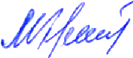 Протокол № 1от «29» августа 2022 г«УТВЕРЖДАЮ»Заведующая филиалом№1МБОУ «Становоколодезьская СОШ»Орловского м.о. Орловской области А.Н.Кузьмичева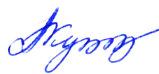  Приказ № _1______от «29» августа 2022 гп/п Тема урока.Количество часовДата проведенияДата проведенияп/п Тема урока.Количество часовПлан    Факт1.Советы доктора Воды.12.Друзья Вода и Мыло.13.Глаза – главные помощники человека.14.Чтобы уши слышали.15.Почему болят зубы?16.Чтобы зубы были здоровыми.17.Как сохранить улыбку красивой.18.«Рабочие инструменты человека».19.Зачем нужна человеку кожа?110.Надежная защита организма.111.Если кожа повреждена.112.Питание – необходимое условие для жизни человека.113.Здоровая пища для всей семьи.114.Сон – лучшее лекарство.115.Как настроение?116.Я пришёл из школы.117.Я- ученик.118.Хочу и надо.119.Вредные привычки.120.Моё здоровье – в моих руках.121.Скелет - наша опора.122.Осанка – это красиво.123.Если хочешь быть здоров…124.Правила безопасности на воде.125.Соблюдаем мы режим, быть здоровыми хотим.126.Мой режим дня.127.Весёлые переменки.128.Игры на перемене.129.Игры народов России.130.Игры народов России.131.Подвижные игры.132.Доктора природы. Подвижные игры.133.Чему мы научились?1